Inicio » Conferencias » Naciones Unidas » DGC-Sociedad Civil  » Acreditación especial para Naciones Unidas de 2021 DGC-Sociedad CivilAcreditación especial para la Reunión de Alto Nivel de las Naciones Unidas sobre el VIH/SIDA 202112-25 de abril de 2021Sede de las Naciones Unidas  El Presidente de la Asamblea General de las Naciones Unidas convocará una Reunión de Alto Nivel sobre el VIH/SIDA del 8 al 10 de junio de 2021, en el Salón de la Asamblea General en la Sede de la ONU, Nueva York, de acuerdo con la resolución 75/260 de la Asamblea General.PARTICIPACIÓN EN LA REUNIÓN DE ALTO NIVELDe acuerdo con la resolución 75/260 de la Asamblea General, se invitarán a los representantes de organizaciones no gubernamentales reconocidas como entidades consultivas por el Consejo Económico y Social* y a miembros no gubernamentales  de la Junta Coordinadora del Programa del Programa Conjunto de las Naciones Unidas sobre el VIH/SIDA** a participar en la reunión de alto nivel, según corresponda.* Si usted es representante de una ONG acreditada por ECOSOC, por favor comuníquese con la Subdivisión de ONG del Departamento de Asuntos Económicos y Sociales de la ONU para mayor información.** Los representantes de miembros no gubernamentales de la Junta Coordinadora del Programa del Programa Conjunto de las Naciones Unidas sobre el VIH/SIDA, por favor comuníquese con ONUSIDA mediante correo electrónico civilsocietyHLM2021@unaids.org para más detalles.Igualmente, el Presidente  de la Asamblea General elaborará un listado de los representantes de otras organizaciones no gubernamentales pertinentes, organizaciones de la sociedad civil, instituciones académicas y el sector privado que puedan participar  en la reunión de alto nivel, incluyendo mesas redondas, tomando en consideración los principios de transparencia y representación geográfica equitativa, con el debido respeto a la paridad de género. El Presidente de la Asamblea General presentará la lista propuesta a los Estados Miembros para su consideración, de acuerdo con lo dispuesto en la resolución 75/260 de la Asamblea General.Las 0rganizaciones no gubernamentales relevantes, organizaciones de la sociedad civil, instituciones académicas y el sector privado pueden solicitar la acreditación especial ingresando al enlace REGISTRESE AHORA link al final de esta página.La solicitud de acreditación especial está abierta hasta el 25 de abril de 2021.*Las solicitudes de grupos interesados serán revisadas por los Estados Miembros de acuerdo con la Resolución 75/260 de la Asamblea General . El nombre de la organización y el país se compartirán con los Estados Miembros y, además, la página de inicio y/o el motivo para la participación también podrán compartirse, si así se solicita.Por favor tenga en cuenta: los arreglos para la participación y la formato de la sesión especial serán decididos por el Presidente de la Asamblea General a su debido tiempo basándose en una evaluación de las condiciones sanitarias relacionadas con el CDVID-19,  y esta información estará disponible en el sitio web del Presidente de la Asamblea General.FORMULARIO DE SOLICITUD DEL ORADORApertura de la SesiónDe acuerdo con la resolución 75/260 de la Asamblea General que establece los arreglos organizacionales para esta reunión, una persona que vive abiertamente con el VIH será invitada a hacer uso de la palabra en la apertura de la sesión plenaria de la Reunión de Alto Nivel. (El resto de los oradores de la apertura de la sesión serán el Presidente de la Asamblea General de las Naciones Unidas, el Secretario General de las Naciones Unidas, el Director Ejecutivo del Programa Conjunto de las Naciones Unidas sobre el VIH/SIDA, y una personalidad reconocida que participe activamente en la respuesta al VIH/SIDA.)Sesión PlenariaLa Asamblea General también decidió que se seleccionarán los representantes de las organizaciones no gubernamentales reconocidas como entidades consultivas por el Consejo Económico y Social, las organizaciones de la sociedad civil y el sector privado, uno de cada grupo, durante la audiencia interactiva grupal; también podrán incluirse en la lista de oradores para las sesiones plenarias de la reunión de alto nivel en consulta con el Presidente de la Asamblea General.* Tenga en cuenta que para ser considerado como orador en las sesiones plenarias, su organización también necesita participar en la audiencia interactiva grupal que se llevará a cabo de 9 a.m. a 12 del mediodía y de 3 p.m. a 6 p.m., a través de la plataforma Interprefy, el viernes 23 de abril de 2021. La misma se transmitirá en vivo y estará disponible a solicitud en la Web TV de las Naciones Unidas. Para mayor información sobre la audiencia grupal visite el sitio web del Presidente de la Asamblea General.Discusiones del Panel temáticoHabrá hasta cinco paneles temáticos, que se llevarán a cabo de forma consecutiva con el debate general. Se invitarán a las partes interesadas a que hablen en cada panel junto con representantes de los gobiernos y otros participantes. Las organizaciones acreditadas también pueden tener la oportunidad de hacer preguntas, si el tiempo lo permite. Se compartirá con las organizaciones acreditadas mayor información sobre los paneles y las oportunidades para preguntas.SI su organización desea ser considerada para la oportunidad como orador mencionada anteriormente, por favor complete el formulario de solicitud del orador.  *La presentación del formulario no garantiza la oportunidad para hablar. Sólo un número de representantes seleccionados en consulta con el Presidente de la Asamblea General de acuerdo con la resolución 75/260 serán contactados a su debido tiempo.El proceso de solicitud de oradores está abierto hasta el 25 de abril de 2021. Visite el siguiente enlace para el formulario de solicitud del orador.Sede de las Naciones Unidas 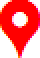 Nueva York, NYResolución A/RES/75/260Inicia el 12 de abril de 2021 09:00  Finaliza el 25 de abril de 2021 23:55Documentos necesarios para acreditación:URL de la página principal de la organización (sitio web, redes sociales, o cualquier formato URL)Motivo de la participación, incluyendo una descripción del trabajo relevante de su organización en el área del VIH/SIDAEl registro para este evento esta abierto				Regístrese AhoraFecha Límite: 25 de abril de 2021.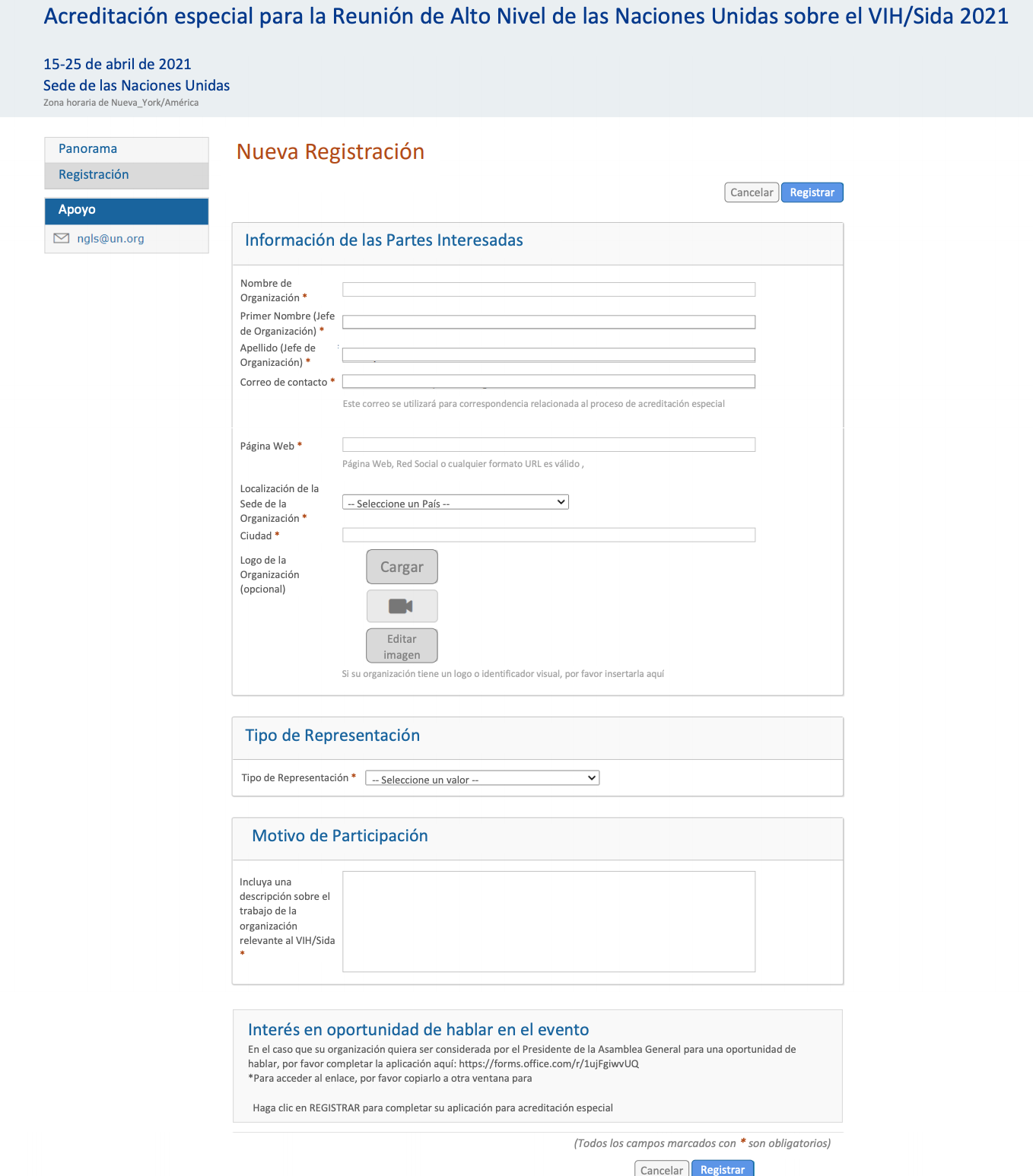 